Mobilisering av kuraterat innehåll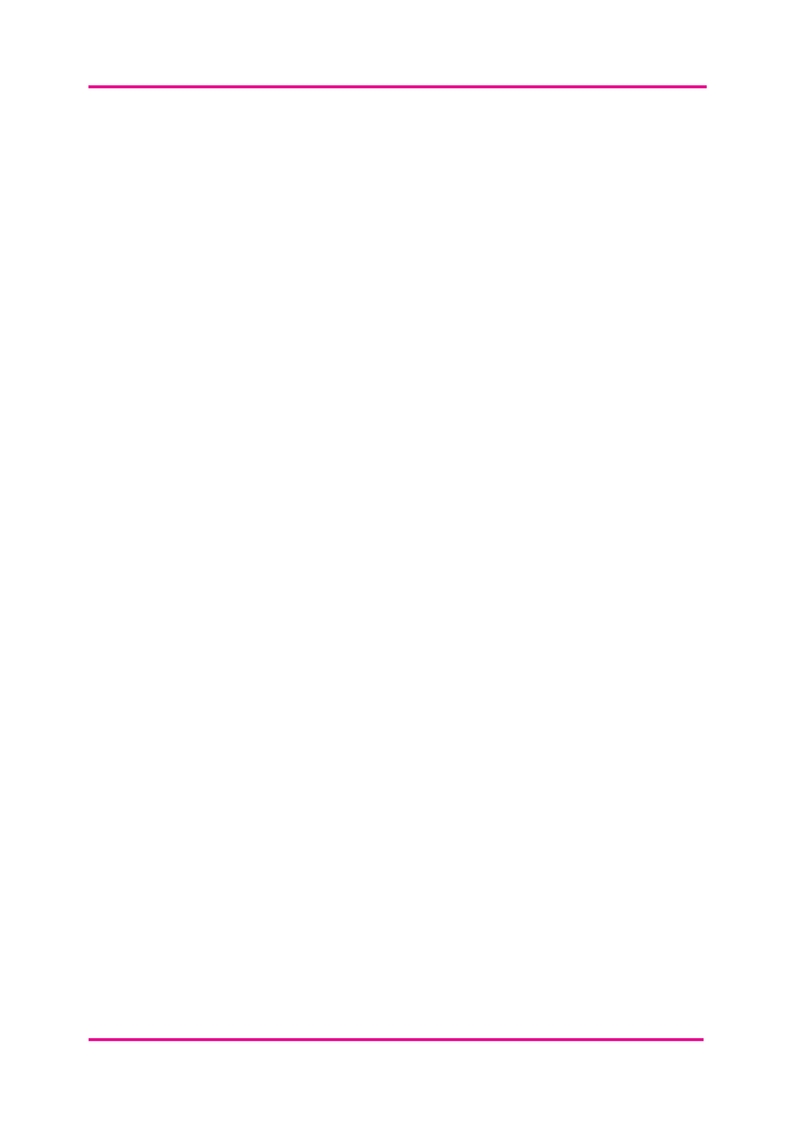 Det här arbetsbladet hjälper dig att skapa en kunskapsmobiliseringsplan som hjälper dig att koppla nyckelfrågor från historier med personer som kan använda dem för att skapa positiv social förändring. Fyll i varje avsnitt i en liten grupp.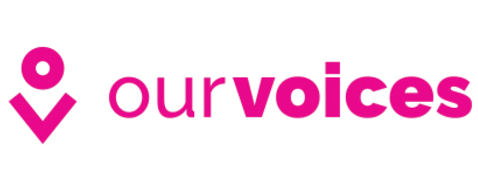 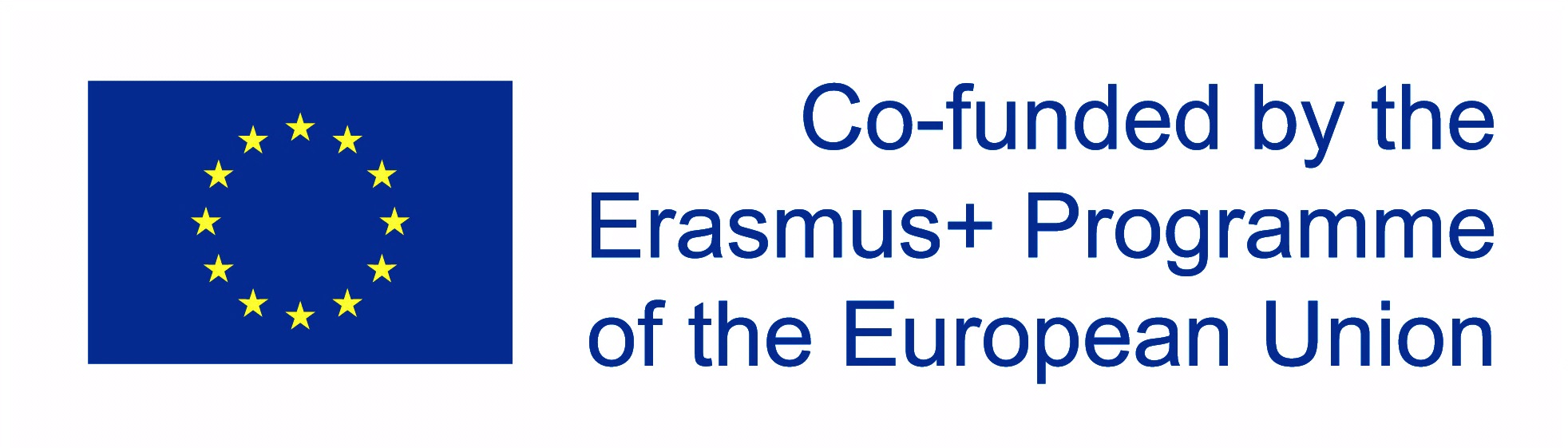 NYCKELFAKTORER FRÅN BERÄTTELSERNA: Använd det här utrymmet för att kortfattat beskriva de viktigaste idéerna du vill kommunicera.NYCKELFAKTORER FRÅN BERÄTTELSERNA: Använd det här utrymmet för att kortfattat beskriva de viktigaste idéerna du vill kommunicera.NYCKELFAKTORER FRÅN BERÄTTELSERNA: Använd det här utrymmet för att kortfattat beskriva de viktigaste idéerna du vill kommunicera.SYFTE: Vad är den förändring du försöker göra?AUDIENCE: Vem kan göra denna ändring/ vem är du inriktad på?METOD: Vilket tillvägagångssätt, medium eller verktyg ska du använda?HANDLINGVad behöver du göra?TIDSRAM
När ska det göras?MÄNNISKOR
Vem ska göra det?RESURSER
Vad behöver du?HANDLINGVad behöver du göra?TIDSRAM
När ska det göras?MÄNNISKOR
Vem ska göra det?RESURSER
Vad behöver du?HANDLINGVad behöver du göra?TIDSRAM
När ska det göras?MÄNNISKOR
Vem ska göra det?RESURSER
Vad behöver du?